Домашнее задание для 5д класса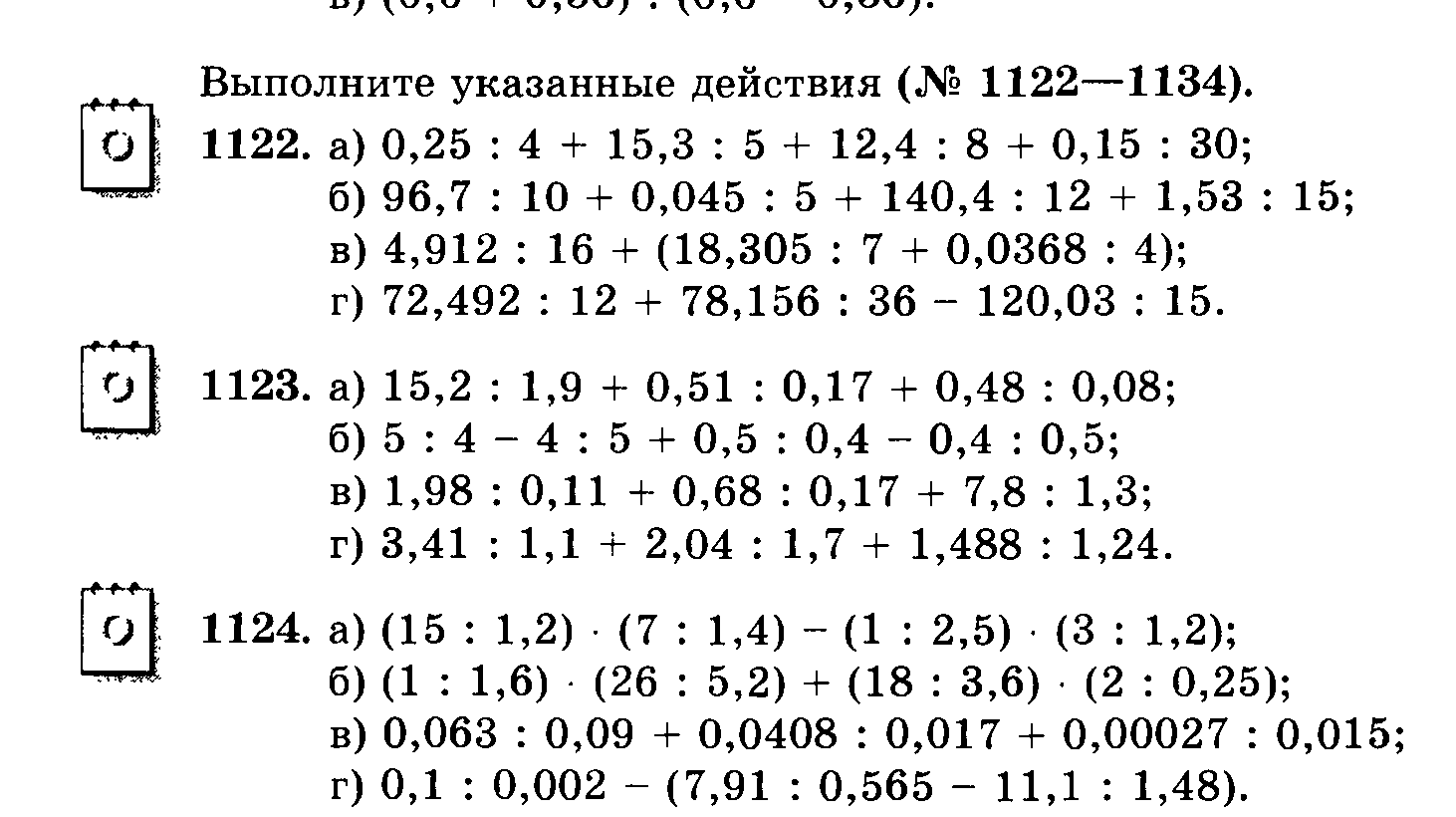 